12. července 2018Do kultury putovalo 233 miliardDo kultury v roce 2016 přiteklo z různých zdrojů 232,9 miliardy korun. V porovnání s předchozím rokem to bylo o 6,3 miliardy víc.Největší část peněz putovala do kultury ze soukromých podniků, výrazně méně pak od domácností a z veřejných rozpočtů. „V jednotlivých oblastech kultury je však skladba zdrojů financování odlišná. Třeba v kulturním dědictví, interpretačním umění nebo uměleckém vzdělávání jsou rozhodující veřejné rozpočty. Ve výtvarném umění, tisku, médiích a architektuře jsou dominantní zdroje podniků a domácností,“ vysvětluje Milan Dedera z odboru statistik rozvoje společnosti ČSÚ.Z veřejných rozpočtů šlo v roce 2016 na kulturu skoro 33,6 miliardy korun. Většina peněz byla určena na provozní účely, bezmála 3,9 miliardy pak na investice. Nejvíc prostředků vydaly na kulturu obecní a městské rozpočty.Výdaje domácností na kulturu dlouhodobě rostou. Podle posledních údajů dosáhly 47,9 miliardy korun, potvrzuje Helena Chodounská z odboru statistik rozvoje společnosti ČSÚ: „Výdaje domácností na kulturu mají nejčastěji podobu vstupného, nákupu upomínkových předmětů a řemeslných výrobků. Patří sem ale i koncesionářské poplatky nebo nákupy knih, obrazů a starožitností.“Zdroje financování kultury (v %)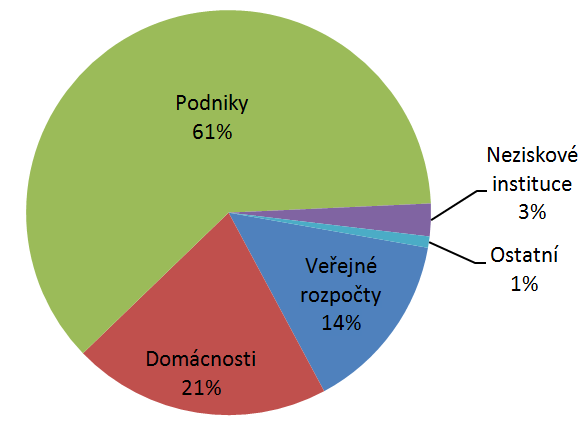 Podrobnosti najdete na webu ČSÚ v publikaci Výsledky účtu kultury – 2016: https://www.czso.cz/csu/czso/vysledky-uctu-kultury-2016.KontaktyPetra Báčovátisková mluvčí ČSÚT 274 052 017   |   M 778 727 232E petra.bacova@czso.cz   |   Twitter @statistickyurad